РЕШЕНИЕО принятии решения о внесении изменений в Решение Городской Думы Петропавловск-Камчатского городского округа 
от 26.11.2021 № 427-нд «Об утверждении Положения о муниципальном контроле в сфере благоустройства на территории Петропавловск-Камчатского городского округа»Рассмотрев проект решения о внесении изменений в Решение Городской Думы Петропавловск-Камчатского городского округа от 26.11.2021 № 427-нд «Об утверждении Положения о муниципальном контроле в сфере благоустройства на территории Петропавловск-Камчатского городского округа», внесенный Главой Петропавловск-Камчатского городского округа Брызгиным К.В., в соответствии со статьей 28 Устава Петропавловск-Камчатского городского округа Городская Дума Петропавловск-Камчатского городского округаРЕШИЛА:1. Принять Решение о внесении изменений в Решение Городской Думы Петропавловск-Камчатского городского округа от 26.11.2021 № 427-нд
«Об утверждении Положения о муниципальном контроле в сфере благоустройства на территории Петропавловск-Камчатского городского округа».2. Направить принятое Решение Главе Петропавловск-Камчатского городского округа для подписания и обнародования.РЕШЕНИЕот 13.04.2023 № 49-нд«О внесении изменений в Решение Городской Думы Петропавловск-Камчатского городского округа от 26.11.2021 № 427-нд «Об утверждении Положения о муниципальном контроле в сфере благоустройства на территории Петропавловск-Камчатского городского округа»Принято Городской Думой Петропавловск-Камчатского городского округа(решение от 12.04.2023 № 118-р)1. В разделе 1 Положения о муниципальном контроле в сфере благоустройства на территории Петропавловск-Камчатского городского округа, являющегося приложением к Решению Городской Думы Петропавловск-Камчатского городского округа от 26.11.2021 № 427-нд «Об утверждении Положения о муниципальном контроле в сфере благоустройства на территории Петропавловск-Камчатского городского округа»:1) пункт 1.8 исключить;2) пункт 1.9 исключить;3) пункт 1.10 исключить.2. Настоящее Решение вступает в силу после дня его официального опубликования.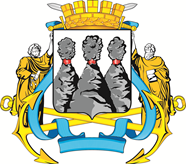 ГОРОДСКАЯ ДУМАПЕТРОПАВЛОВСК-КАМЧАТСКОГО ГОРОДСКОГО ОКРУГАот 12.04.2023 № 118-р11-я (внеочередная) сессияг.Петропавловск-КамчатскийПредседатель Городской Думы Петропавловск-Камчатского городского округа А.С. Лиманов  ГОРОДСКАЯ ДУМАПЕТРОПАВЛОВСК-КАМЧАТСКОГО ГОРОДСКОГО ОКРУГАГлава Петропавловск-Камчатского городского округа  К.В. Брызгин